TEA PARTY 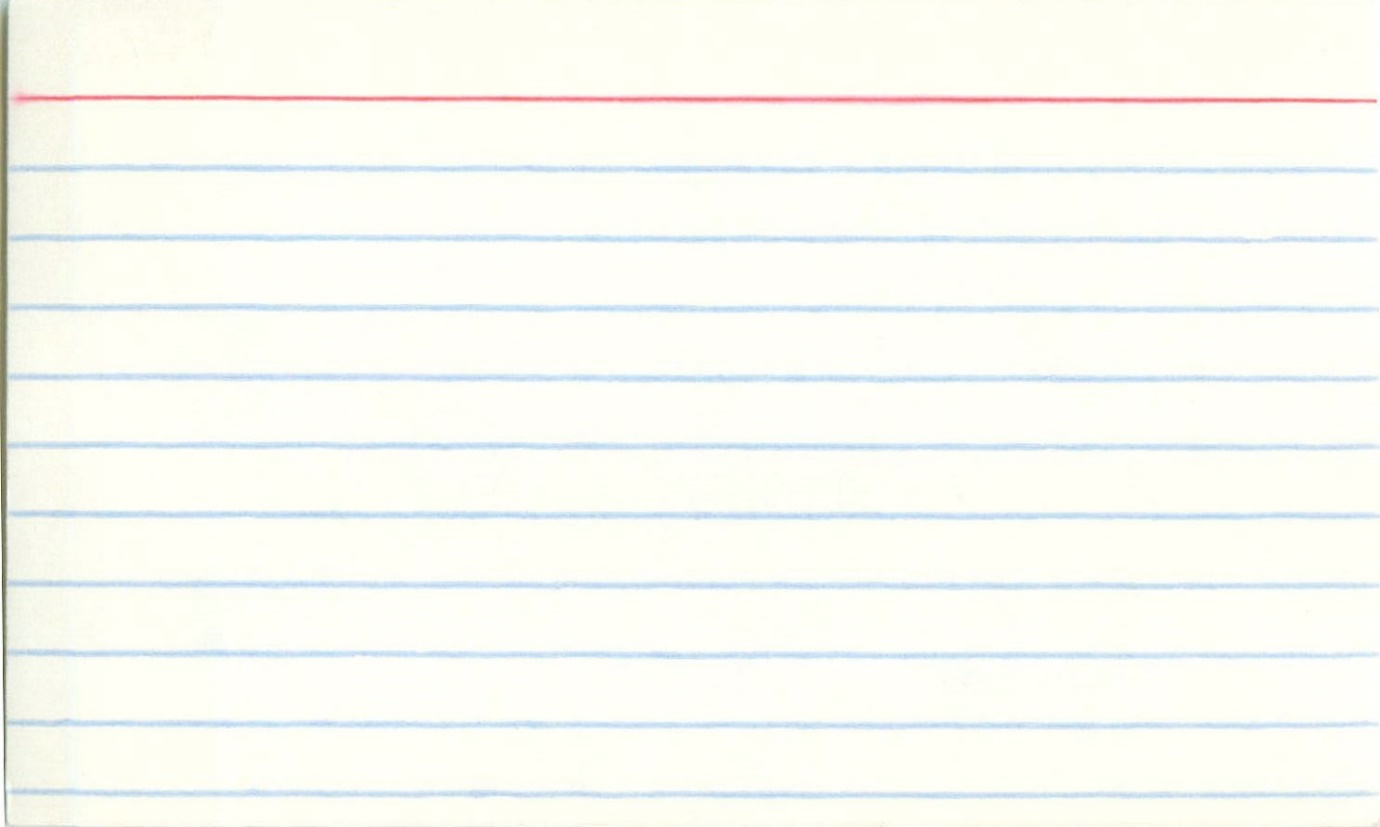 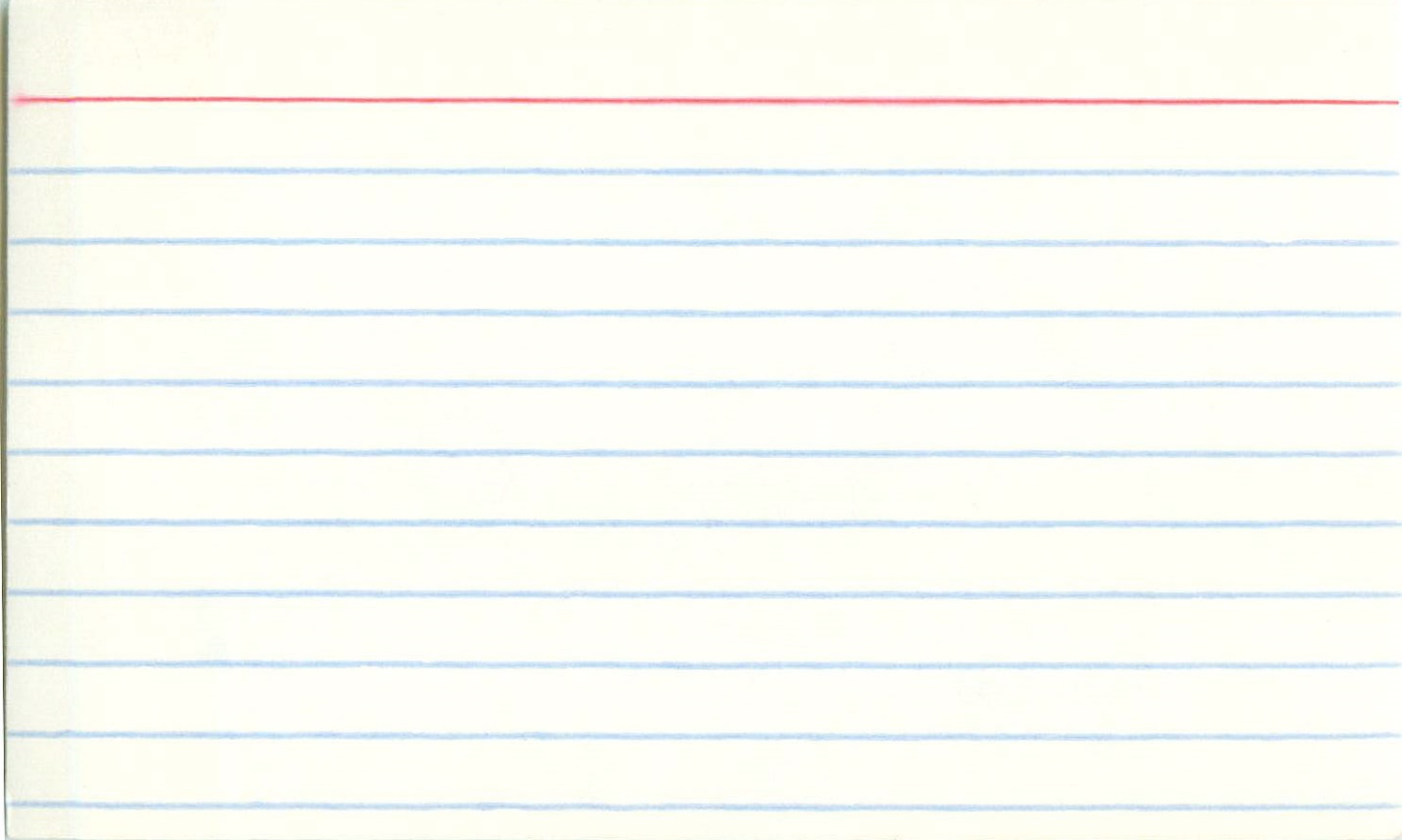 O thou foul thief, where hast thou stow'd my daughter? (I.ii.62-4)Honest IagoMy Desdemona must I leave to thee. (I.iii.295)You do love my lordYou have known him long. (III.iii.10-1)Cassio, my lord?No sure, I cannot think itThat he would steal away so guilty-likeSeeing you coming. (III.iii.37-40)Prithee no more. Let him come when he willI will deny thee nothing. (III.iii.75)will in Cassio's lodging lose this napkinAnd let him find it. (III.iii.321-2)Work onMy medicine, work. (IV.i.44-5)Do it not with poison. Strangle her in her bed, even the bed she hath contaminated (IV.i.202-3).Good, good! The justice of it pleases. Very good! (IV.i.204)If any wretch have put this in your headLet heaven requite it with the serpent's curse! (IV.ii.15-6)Good night, good nightHeaven me such uses sendNot to pick bad from bad, but by bad mend! (IV.iii.102-3)Kill me tomorrow; let me live to-night! (V.ii.80)I kiss'd thee ere I kill'd thee. No way but thisKilling myself, to die upon a kiss. (V.ii.358-9)Awake! What ho, Brabantio! Thieves! thieves! thieves!Look to your home, your daughter, and your bags!Thieves! thieves! (I.i.79-81)And spoke such scurvy and provoking termsAgainst your honorThat with the little godliness I haveI did full hard forbear him. (I.ii.6-9)So I will turn her virtue into pitch,And out of her own goodness make the netThat shall enmesh them all. (II.iii.336-8)Assure theeIf I do vow a friendship, I'll perform itTo the last article. My lord shall never rest;I'll watch him tame and talk him out of patience;His bed shall seem a school, his board a shrift;I'll intermingle everything he doeswith Cassio's suit. (III.iii 20-6)Now, by yond marbleheaven,In the due reverence of a sacred vowI here enrage my words. (III.iii.459-62)and but my noble MoorIs true of mind, and made of no such basenessAs jealous creatures are, it were enoughTo put him to ill thinking. (III.iv.22-4)Lie with her? lie on her? -- We say lie on her when theybelie her. -- Lie with her! Zounds, that's fulsome.Handkerchief -- confessions -- handkerchief! -- ToTo confess, and be hang'd for his labour -- first to be hang'd,and then to confess. (IV.i.35-40)